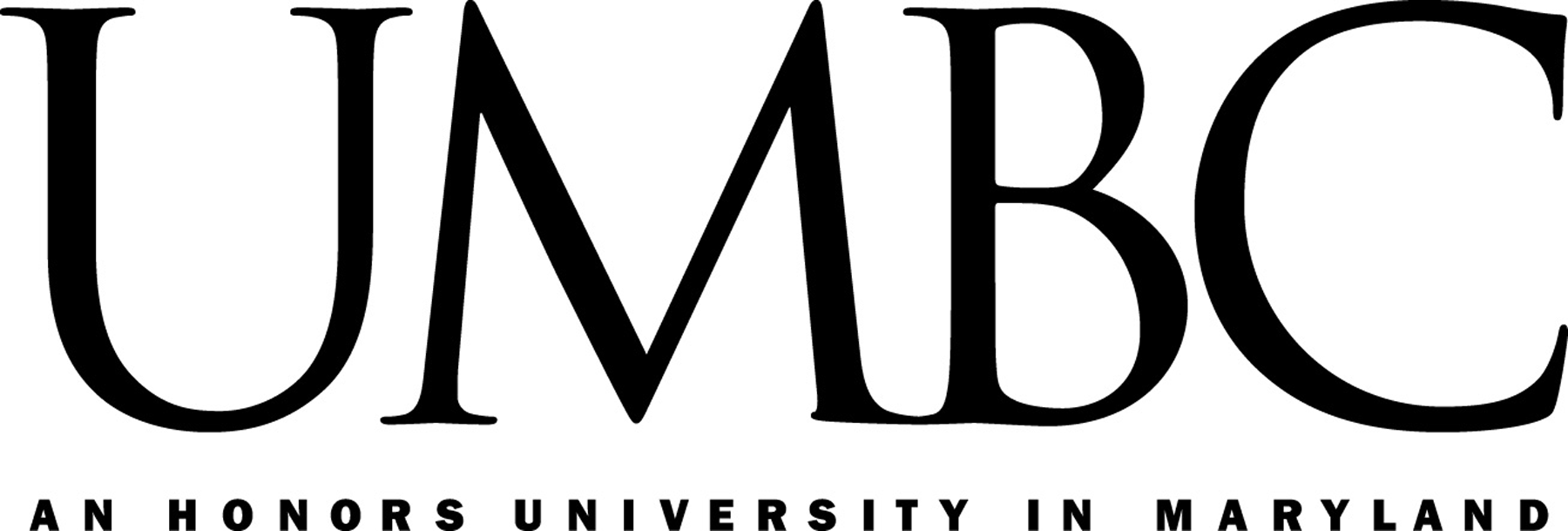 Language, Literacy and CultureDoctoral ProgramSpring 2015 Class Schedule *These courses are open to non-LLC students who should contact the instructor for permission.ALL LLC courses require permission. LLC Advisors will give permission for registration. - - - - - - - - - - - - - - - - - - - - - - LLC CoursesInstructorDay and TimeRoom LLC 701       Introduction to LLC IIBickelMON   4:30-7:00Sherman 422 LLC 745       Methods of LLC Research IISaperWED   4:30-7:00Sherman 422*LLC 650       Ethnographic MethodsMallinsonTue 7:10-9:40Sherman 422*LLC 750.01  Race, Society & Policy HerringTUE 4:30-7:00Sherman 422*LLC 750.02  Diversity in Organizations and                       Social InstitutionsHerringMON 4:30-7:00TBAIndividual study courses: LLC 891, LLC 892, LLC 898, and LLC 899 need to be arranged with faculty.Individual study courses: LLC 891, LLC 892, LLC 898, and LLC 899 need to be arranged with faculty.Individual study courses: LLC 891, LLC 892, LLC 898, and LLC 899 need to be arranged with faculty.Individual study courses: LLC 891, LLC 892, LLC 898, and LLC 899 need to be arranged with faculty.